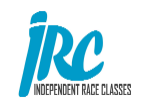 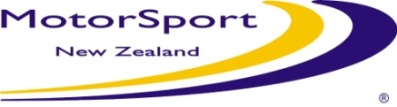 OctoberFAST! IRC SUMMER SERIES– ROUND 1 22nd and 23rd October 2016SUPPLEMENTARY REGULATIONS PART 1 & 2JURISDICTIONOctoberFAST! is a National Race Meeting promoted by the Manawatu Car Club Inc.  The meeting will be held under these Supplementary Regulations, the MotorSport N.Z. National Sporting Code and its Appendices and Schedules particularly:Appendix Four, Schedule Z being the Standing Regulations for all Race Meetings and Appendix Two, Schedule A - Driver Safety and Vehicle Requirements,MotorSport NZ approved articles & technical regulations applicable to the championship and Sanctioned Series Classes competing.MotorSport NZ Permit number is: TBAMAJOR OFFICIALSOrganiserThe Organiser is Jeff Braid, Contact details – Jeff Braid, PO Box 542 Palmerston North 4410, 	Phone: 027 477 3337.  Email: manawatucarclub@xtra.co.nzOfficials of the MeetingMotorsport N.Z. Stewards: TBAClerk of the Course – Malcolm GlenAssistant Clerks of the Course Race Control–Jamie Glen, Kaye FlannaganFlag Chief- Dave WebsterRescue Chief- Noel BealeTiming Chief- Jacquie Mannes Secretary of the Meeting – Kate MateneCompetitor Relations Officers – Helen Cameron, Tracey Stringer, Karen MichieAccident Investigator – Kaye FlannaganChief Scrutineer – Danny McKennaJudge of Fact-Starts- Malcolm Glen   Judge of Fact-Finishes – Jacquie Mannes Judge of Fact Technical Weights & Measures) – Scrutineers and Class Technical Officers Judge of Fact Pit Lane Speed- Les MaddifordJudge of Fact Noise- TBAChief Medical Officer – TBAENTRY CLOSING DATES AND ENTRY FEESEntry Closing DatesClass Coordinators should have made payment & forwarded their Entry Forms to the Manawatu Car Club Race Coordinator Jeff Braid, PO Box 542 Palmerston North 4410 by the closing date Friday 14th October 2016ENTRY FEES (GST Inclusive)Entry Fee Refunds PolicyThe Organizers advise that entry fee will only be refunded in full or in part under the following conditions:Non-acceptance of entryCancellation of the meeting prior to commencement of documentationWithdrawal in writing prior to close of normal entriesWithdrawal after normal entry closing but before the start time listed for documentation The organizers confirm the entry fees will not be refunded for the following:Withdrawals or failure of a competitor to advise of non-appearance at the meeting after the commencement of QualifyingAbandonment or Cancellation of the meeting after the commencement of DocumentationCLASSES4.1 The following classes have been invited to compete at OctoberFAST!. Specific class eligibility is that contained in each series regulations.4.2 BMW Open Series Break-Out Time Penalties:Qualifying:
If a competitor in any the 3 time groups breaks out during qualifying a time penalty of 2 seconds will be added to that competitors qualifying time. Any lap under the Group minimum time will not be counted.
Group A are identified by a Yellow disk with an A in it.
Group B are identified by a green disk with a B in it.
Group C are identified by a Blue disk with a C in it
Minimum Lap Times have been set for ideal conditions at Manfeild Park circuit. Minimum Lap Times for Group A cars: 1'11.000Minimum Lap Times for Group B cars: 1'15.000  Minimum Lap Times for Group C cars: 1'19.300Race
If faster than the break-out lap time any of the 3 races during the day the following penalties will apply:For each lap faster by 0 - 00.50 seconds in any one race, a penalty of 10 seconds will be added to your total race time.For each lap faster by 00.51 - 1.000 seconds in any one race, a penalty of 20 seconds will be added to your total race time.For each lap faster by 1.001 -2.000 seconds any one race, a penalty of 30 seconds will be added to your total race time.For any lap faster by 2.000 seconds any one race, a penalty of exclusion from that race will apply.COMPETITOR REQUIREMENTS AND UNDERSTANDINGLicencing RequirementsThe driver must hold as a minimum a National Race (C1 or C2) Grade Competition LicenceIf the Entrant is not the driver, an Entrants licence in the name of the Entrant is required.New Drivers Any drivers who have not previously competed at the Manfeild Race Circuit must indicate the fact on their entry form and attend the New Drivers Briefing session. The New Drivers briefing will be held in the Race Control Room, top floor of the Pit Lane Complex at 0830.Competitor UnderstandingIn signing the entry form competitors (Entrants and Drivers) are deemed to fully understand the MotorSport NZ National Sporting Code and its relevant Appendices and Schedules. In Particular: The National Sporting Code Articles pertaining to protests and Competitors obligations. As well as Schedule Z articles detailing Flag signals and the Code of ConductDOCUMENTATION & SCRUTINEERING AUDIT INSPECTIONScrutineering Audit InspectionAll drivers are required to present their vehicle log books to the scrutineers and have audits completed BEFORE attending Documentation This will take place in the Scrutineering shed midway along the Dummy Grid: 		Saturday 22nd October 2016 		0800 - 0930hrsDocumentationWill take place in the Track Office, ground floor of the pit lane complex:		 		Saturday 22nd October 2016 		0800 - 0930hr.POSTPONEMENT CANCELLATION ABANDONMENT AND ORGANISERS RIGHTSPursuant to the National Sporting Code article 13, the organisers advise that if less than 120 entries received by the entry closing date the meeting may be postponed or cancelled.Should there be less than 10 entries received for any of the classes proposed in Invited Classes of these Supplementary Regulations by the closing date, the organisers reserve the right to cancel that class or amalgamate it with another class at their sole discretion. GENERAL INFORMATIONTransponder TimingTiming for the meeting is by the AMB transponder system. Loss or damage to a hire transponder will be at the hirer’s expense.If you own your own transponder please ensure the transponder number is recorded on your entry form.	No alternative timing method is available. Please ensure your transponder is fitted correctly.  You will be spoken to by a CRO if your transponder is not working.  Friday TestingFriday is a public test day and will be run by the Manfeild Park under their terms and conditions starting at 0900 and finishing at 1600. The cost is $120 payable at sign-on in the Track Office. After 1pm half-day rate of $80 applies. Drivers BriefingA Written Drivers Briefing will be distributed at documentation.  A full Drivers’ Briefing will be held on Saturday 21st October 2016 at 0900 by the outside stairs next to the Control Tower. Attendance is compulsory.The New Drivers briefing will be held in the Race Control Room, top floor of the Pit Lane Complex at 0830.Camping Overnight camping is allowed. There are several caravan-type power points in the paddock area. Shower and toilet facilities are available. Contact Jeff Braid 027 477 3337 manawatucarclub@xtra.co.nz or Steve Easthope on 06 3237444 or operations@manfeild.co.nz .Fuel AvailabilityNo fuel is available at the circuit. No fuel is to be stored fuel in your pits overnight. See 9 FUEL.Meeting RidesMeeting Rides may be conducted at the conclusion of racing on Saturday 22/10/2016 time and conditions dependent.  This will be at the sole discretion of the Test Day / Meeting organizers. Meeting rides will be run according to Appendix Four,Schedule Z Article 24. The Rules/Guidelines and Indemnity Forms will be available in the Documentation Office.Pit Paddock and Pit Lane RulesAnimals are NOT allowed within the Manfeild Park facilityNo person under the age of 16 is allowed in the Pit Lane area unless a competitorClosed toed shoes MUST be worn in the Pit Lane area.WORN RACE TYRES AND CAR PARTS must be removed from the venue by the competitorELECTRICAL APPLIANCES in use at the venue must be tagged and tested according to the requirements in Regulation 26 of the Electrical (Safety) Regulations 2010.PIT BIKES, QUAD BIKES AND SIDE-BY SIDES may only be operated by licenced drivers wearing approved helmets8.9   Pit Garages. Pitlane garages, Paddock Garages and Covered Pit Bays are available for hire. Full payment is required with the booking.8.10 Corporate BoxesSome Corporate boxes are available for hire. For pricing and corporate entertainment options contact Jordyn Tate 06 3237444  8.11 Set up times/ Track Opening and ClosingThe facility has been hired for 22/10/2016 to 23/10/2016 only. If you wish to set up earlier please contact the Manfeild Park Office on 06 323 7444.The gates will be unlocked at 7am on Saturday and Sunday mornings The gates will be locked at 7pm on Saturday8.12 Trailer ParkingSpace for competitors within the pit area is limited. All trailers must be removed to the designated trailer parking area in the stadium car park. 8.13 Service Vehicles	Only service vehicles are permitted in the pit paddock area. All other cars to the Stadium car park please.9 FUELCompetitors are reminded about the Code of Practice for Motorsport Fuel-Storage and Handling. The full detail of this Code is found here: http://motorsport.org.nz/resources/safety-training/code-practice-motorsport-fuel  In brief:Competitors are required to store fuel in approved storage containers. The maximum quantity of fuel allowed for competitors in their allocated pit bays is 40 litres within a 3m radius in a location less likely to be susceptible to heat and away from sources of ignition No fuel is to be left in the pit bays overnight. Fuel containers are to be removed from the pit complex (eg.to the race car transporter) or stored the designated fuel storage compound area (the converted shipping container). If this is not available it is the responsibility of the competitor to remove fuel containers from the venue. Approved apparel must be worn when refuelling or defueling. Competitors are required to clean up fuel spillages immediately and notify the organisers as soon as possibleRecommended hazard zones must be observed when refuelling or de-fuelling. Funnels are NOT recommendedAll competitors must have at least one 4.5 kg Multi-Purpose dry powder fire extinguisher with minimum 30B rating in their pit garage at all times. In addition to the extinguisher(s) in the pit garages, all teams shall have at least one Multi-Purpose dry powder extinguisher (minimum size 4.5 kg), that is taken to pit lane each time the race car is testing or in competition.RACE MONITOR AND MYLAPS SPEEDHIVE RACE TIMING AND RESULTSRace timing is by AMB Transponder. Live timing will be available on Race Monitor and Mylaps Speedhive. Provisional results will be published to www.mylaps.com at the conclusion of the meetingWe recommend that you purchase the Race Monitor or Mylaps Speedhive ap for your iPhone or Android. It costs about $7 and gives you live race reports plus day schedules up to 7 days prior and on the day of the meeting.The entire area from the ticketing gates to the race circuit is SMOKE FREE.Smoking is permitted in the spectator stands and the area in front of the catering stallsFor further information please contact Jeff Braid on 027 477 3337 manawatucarclub@xtra.co.nzWe look forward to seeing you all for a great weekend of motor racing.Entry Fee$330Two-day transponder hire$46Late fee for entries received after 14th October$100N.Z. SIX Coordinator: Gerard HaymanPh: 027 4434556 Eligibility: Holden H.Q. & Super Six Saloons Schedule: HQ / S6Qualifying: 2 x 10 minute sessions Races: 3 x 8 laps Split Grid (as per series race formats)SUPER MINI CHALLENGE Coordinator: Phil Deane, Ph: 021 494407Eligibility: Super Mini Challenge Schedule: SMCQualifying: 1 x 15 minute session Races: 3 x 6 laps Split Grid (as per series race formats)                       TOYO TYRES PRO-7 Coordinator: John HastingsPh:027 2412 7368 Eligibility: North Island Mazda R.X.7 Schedule: R.X & P7PQualifying: 1 x 15 minute session Races: 3 x 8  laps (as per series race formats)FORMULA FIRST CHAMPIONSHIPCoordinator: Steph Harris027 263 5947Eligibility: Formula First ChampionshipSchedule: Schedule VQualifying: 1 x 15 minute session Races: 3 x 8 laps (as per series race formats) BMW OPEN SERIESCoordinator: Gordon Legge021 944985Eligibility: BMW Open SeriesSchedule: Schedule AQualifying: 1 x 15 minute sessionRaces: 1 x 8 laps, 1 x 8 laps delayed, 1x 8 laps (as per series format)BMW 2 LITRE SERIESCoordinator: Gordon Legge021 944985Eligibility: BMW 2 Litre SeriesSchedule: Schedule AQualifying: 1 x 15 minute sessionRaces: 1 x 8 laps, 1 x 8 laps delayed, 1x 8 laps (as per series format)BMW E30 SERIESCoordinator: Gordon Legge021 944985Eligibility: BMW E30 SeriesSchedule: Schedule A 	Qualifying: 1 x 15 minute sessionRaces: 1 x 8 laps, 1 x 8 laps delayed, 1x 8 laps (as per series format)2K CUPCoordinator: James WatsonPh: 027 4596684Eligibility: 2K CupSchedule: Schedule AQualifying: 1 x 15 minute session Races: 2 x 33 minute races (as per series race formats) K-Sports SedansCoordinator: Chris ColemanPh: 027 4989880Eligibility: K-SportsSchedule: Schedule AQualifying: 1 x 10 minute sessionRaces: 1 x 6 lap scratch grid start, 1 x 8 lap reverse grid, 1 x 8 lap handicap PIT LANE GARAGES$250/ DayContact Manfeild Park 06 3237444events@manfeild.co.nz PADDOCK GARAGES (12 single, 2 doubles) Contact Jeff Braid 027 477 3337manawatucarclub@xtra.co.nz $100/day for singles$200/day for Doubles.COVERED PIT BAYS (30)Covered bays with power$30 each/weekendContact Jeff Braid to book.
Race Monitor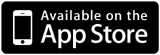 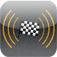 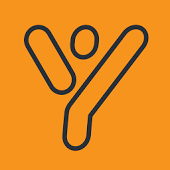 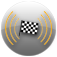 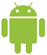 